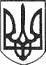 РЕШЕТИЛІВСЬКА МІСЬКА РАДАПОЛТАВСЬКОЇ ОБЛАСТІРОЗПОРЯДЖЕННЯ09 березня 2023 року                                                                                            № 58 Про створення робочої групи з впровадження Програми підтримки самозабезпечення Решетилівської міської територіальної громади харчовими продуктами на 2023-2025 роки „Сади Перемоги”	Керуючись  ст. 42 Закону України „Про місцеве самоврядування в Україні”, рішенням Решетилівської міської ради восьмого скликання від 18.11.2022 №1181-27-VIIІ „Про затвердження Програми підтримки самозабезпечення Решетилівської міської територіальної громади харчовими продуктами на 2023-2025 роки „Сади Перемоги”, з метою впровадження ПрограмиЗОБОВ’ЯЗУЮ:	1. Утворити робочу групу з впровадження Програми підтримки самозабезпечення Решетилівської міської територіальної громади харчовими продуктами на 2023-2025 роки „Сади Перемоги” (далі - робоча група).	2. Затвердити персональний склад робочої групи з впровадження Програми підтримки самозабезпечення Решетилівської міської територіальної громади харчовими продуктами на 2023-2025 роки „Сади Перемоги”, що додається.	3. Покласти на Колесніченка Антона Володимировича, заступника міського голови з питань діяльності виконавчих органів ради, координацію діяльності робочої групи та організацію її засідань.	4. Робочій групі :	1) здійснити вивчення Програми підтримки самозабезпечення Решетилівської  міської територіальної громади харчовими продуктами на 2023-2025 роки „Сади Перемоги”;	2) під час вивчення Програми підтримки самозабезпечення Решетилівської міської територіальної громади харчовими продуктами на 2023-2025 роки „Сади Перемоги” відпрацювати питання організації роботи та розроблення пропозицій, грантових заявок тощо;	3) за результатами проведеної роботи надати пропозиції на розгляд міському голові.	5. Контроль за виконанням цього розпорядження залишаю за собою.Секретар міської ради							Т.А. Малиш							 		ЗАТВЕРДЖЕНО 		розпорядження  міського голови 		09 березня 2023 року № 58СКЛАДробочої групи з впровадження Програми підтримки самозабезпечення Решетилівської міської територіальної громади харчовими продуктами на 2023-2025 роки „Сади Перемоги”Заступник начальника відділу земельних ресурсівта охорони навколишнього середовища  	       Н.О. Ятчик1Колесніченко Антон Володимировичзаступник міського голови з питань діяльності виконавчих органів ради, голова робочої групи2Добжинська Світлана Василівнаначальник відділу земельних ресурсів та охорони навколишнього середовища,  заступник голови робочої групи3Ятчик Наталія Олексіївназаступник начальника відділу земельних ресурсів та охорони навколишнього середовища , секретар робочої групиЧлени робочої групи:Члени робочої групи:Члени робочої групи:4Бабир Валерій Івановичв.о. директора Комунального підприємства „Покровський комунгосп”5Гриб РостиславМиколайовичдиректор Комунального підприємства „Ефект”6ОнуфрієнкоВіктор Григоровичначальник фінансового управління Решетилівської міської ради7Оренбургська Ольга Петрівнадепутат міської ради VIII скликання, голова постійної комісії з питань бюджету, фінансів, планування соціально-економічного розвитку, цін, розвитку підприємництва8Романов Андрій Леонідовичначальник відділу економічного розвитку, торгівлі та залучення інвестицій9Савченко Василь Миколайовичдепутат міської ради VIII скликання,член постійної комісії з питань земельних відносин, екології, житлово-комунального господарства, архітектури, інфраструктури, комунальної власності та приватизації